План - конспект занятия кружка «Рукотворчество» (лепка из соленого теста) в старшей группе детского сада «Мимоза» на 8 марта.Тема: «Цветы для любимой мамочки»Цель:Учить лепить цветы из соленого теста, используя различные приемы: раскатывание теста между ладонями, отщипывание мелких деталей, соединение мелких частей с использованием воды.Закреплять знания о строении цветов.Развивать мелкую моторику рук. Вызывать желание дополнять созданное изображение деталями, украшать стекой. Развивать творческий интерес.Оборудование: соленое тесто ( белое, зеленое и желтое), дощечки для лепки, стеки, вода, кисточки.Ход занятия:1. Беседа с детьмиКакое сейчас время года? Какой месяц?Первый весенний праздник в России 8 Марта.Кого поздравляем в этот праздник? У каждого из нас есть своя мама, мамочка. Когда ты только появился на свет и еще не умел говорить, мама понимала тебя без слов, угадывала, что ты хочешь, где у тебя болит. Мамин голос не спутаешь ни с одним другим голосом. Он такой знакомый, такой родной. Мама – дарительница тепла, любви и красоты. Поздравляем не только мамочек, но и бабушек, и тетей, и девочек и всех-всех женщин Это Международный женский день.	 Стихи детей про мам.Вот подснежник на поляне,Я его нашел.Отнесу подснежник маме,Хоть и не расцвел. И меня с цветком так нежноМама обняла,Что раскрылся мой подснежникОт ее тепла.Всё хожу, всё думаю, смотрю:"Что ж я завтра маме подарю?Может куклу? Может быть конфет?"Нет!Вот тебе, родная, в твой денёкАленький цветочек - огонёк!2. Игра «Угадай,  какой это цветок»Показываю картинки с различными цветами, дети должны назвать их.4. Игра «Что может делать….?»- Что может солнце? (светить, греть, сушить…)- Что может бабочка? (летать, дышать, собирать пыльцу..)- Что может мама?   ….- А что мы можем сделать для мам? (ответы детей)А сегодня для наших любимых мамочек мы сделаем подарки. – А мы будем лепить из теста цветы. (Рассматривание готовых цветов, цветов на картинках). Тесто очень мягкое, пластичное, из него легко лепить.5. Показ приемов лепки. Пошаговая инструкция по лепке из цветного соленого теста – отщипывание и раскатывание колбаски из зеленого теста ( стебелек цветка).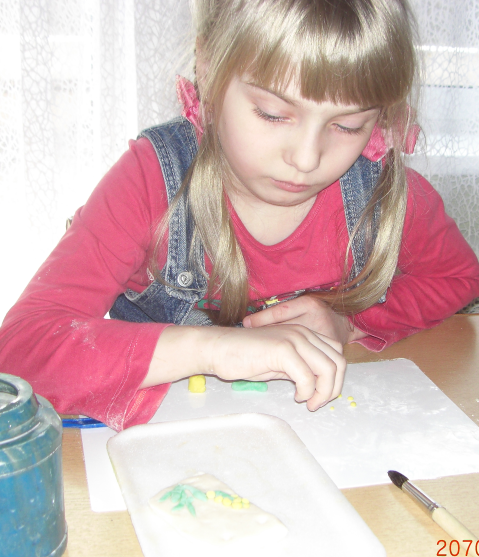 Отщипывание и катание маленьких шариков из желтого теста ( повторяем счет! Кто больше накатал!). Приклеивание шариков с помощью воды к стебельку и формирование веточки мимозы.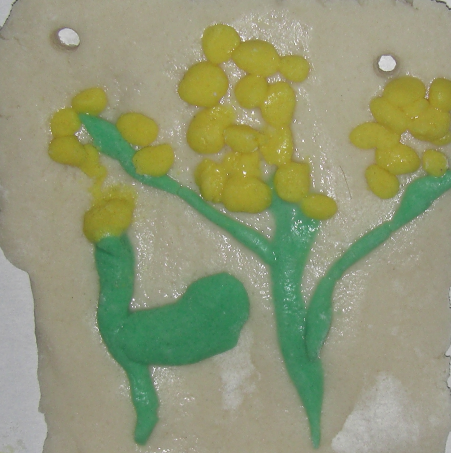 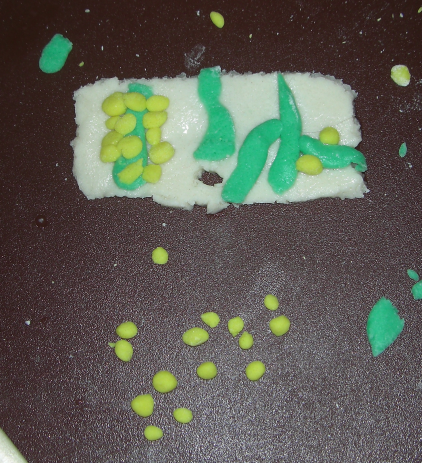 Работы наши сохнут неделю, до следующего занятия, поэтому готовиться к любому празднику мы начинаем заранее! Накануне праздника, ребята счастливые забирают свои букеты и дарят мамам!